Du 3e cycle du primaire et 1er cycle du secondaireMusique	Création sonore 
assistée par 
ordinateur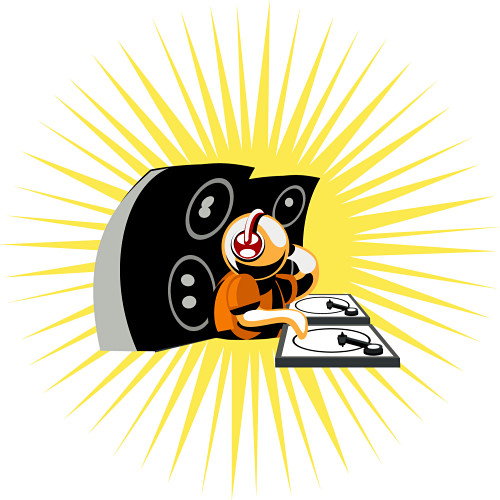 Titre : Création sonore assistée par 
ordinateurCycle : du 3e cycle du primaire et 1er cycle du secondaireRésumé : Il s’agit d’une situation où les élèves auront le plaisir de réaliser un «jingle» avec des boucles, en lien avec la compétence Inventer. Le terme jingle est  un anglicisme utilisé pour désigner une ritournelle publicitaire. Le but est de les déposer dans une banque de trames sonores libres de droits, par et pour le milieu scolaire pour soutenir des projets de radio étudiante par exemple. 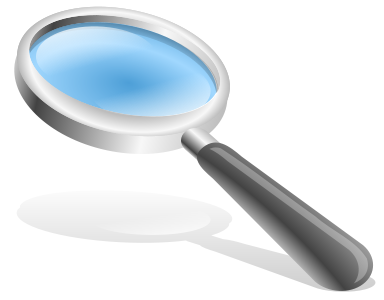 Avant l’intervention avec les élèves en classe, l’enseignant se sera familiarisé avec le logiciel qu’il a l’intention d’utiliser pour la création assistée par ordinateur et aura fait paramétrer le laboratoire pour cette activité.Situation et question de départFaire écouter une courte composition de l’enseignant, d’un élève ou la pièce jointe et poser la question suivante :Pourriez-vous créer une musique pour accompagner une collection d’images ?Proposition de création Composer un accompagnement musical pour supporter une présentation visuelle telle une publicité ou une suite d’œuvres. Les musiques créées  feront partie d’une banque que les écoles pourront utiliser. Productions attenduesPièce musicale en WAV ou MP3 de longueurs, formes et styles variés.Résumé du déroulementTâche 1 : 	Apprécier une œuvre créée avec des bouclesTâche 2 : 	Réaliser une composition musicaleTâche 3 : 	Apprécier sa création et celles de ses pairs Contenu de formationCette situation peut amener l’élève à travailler tous les éléments du contenu de formation présente dans l’œuvre utilisée.DéroulementPréparationMise en situation et question de départAvant tout, lire avec eux la définition d’Inventer sur la page couverture de leur carnet d’accompagnement. Ensuite, les inviter à réfléchir et à définir dans leurs propres mots, seul ou en dyade, le terme Inventer. Poser la question suivante :Pourriez-vous créer une musique pour accompagner une collection d’images ?Montrer sur projecteur multimédia le logiciel à utiliser, définir ce que sont les boucles et faire une courte démonstration de la procédure pour les agencer. L’idée est de démontrer qu’il est facile de créer au moyen de ce procédé. Les questionner sur ce que peut revêtir une composition : nuances, tempo, formes, etc. Les faire verbaliser leur définition du vocabulaire commun utilisé. L’enseignant élabore avec ceux-ci une carte d’exploration (mind mapping) en faisant appel à leurs connaissances antérieures. Revenir sur les formes AB, ABA et rondo si on veut que les élèves produisent en ce sens en montrant le Copier/Coller.Proposition Dire aux élèves que nous avons le mandat de produire des « jingles » qui feront partie d’une banque dans laquelle les écoles pourront prendre des musiques pour accompagner des diaporamas ou des productions telles des bulletins de nouvelles ou des publicités produites par d’autres élèves.Leur faire lire en page 4 de leur carnet la proposition de création.Réalisation Tâche 1 : Apprécier une œuvre créée avec des bouclesPériode numéro 1 Matériel : Pièce créée avec des boucles en format original (.acd pour Acid ou format de Garage Band, EJay, Fruity Loops ou autres logiciels)En pièce attachée vous trouverez un ensemble de 8 boucles et une pièce démonstrateur distribuée gratuitement par le site www.acidplanet.com. Vous pourrez aussi télécharger la version gratuite AcidXpress7.Projecteur multimédia (et composantes : ordinateur, haut-parleur, logiciel et CD de boucles si nécessaire)fiche d’appréciation (Carnet d’accompagnement page 5)1. Appréciation
Faire une première écoute où les élèves sont invités à se fermer les yeux et à répertorier mentalement des paramètres vus et qu’ils reconnaissent à l’audition. Présenter la fiche d’appréciation en page 5 du carnet. Expliquer les termes et les éléments à compléter dans la fiche du carnet.Faire une seconde écoute où ils notent ce qu’ils ont reconnus au fur et à mesure et peuvent suivre la pièce au projecteur multimédia.Indiquer aux enfants d’utiliser le vocabulaire disciplinaire en page 3 du carnet.Leur accorder du temps pour accomplir cette tâche. Circuler à travers les élèves pour orienter le travail ou aider les élèves en panne. Faites rejouer l’extrait au besoin, laisser le projecteur multimédia ouvert.

2. Rendre compte de son expérience d’appréciation
Inviter les élèves à partager d’abord les éléments objectifs, c’est-à-dire les éléments du langage artistique repérés dans l’œuvre.Ensuite, demander aux élèves  de partager les éléments subjectifs, c’est-à-dire les éléments ressentis au contact de l’œuvre.Demander aux élèves  de faire des liens entre les éléments repérés et les éléments ressentis. Demander aux élèves de partager les autres réponses de la fiche d’appréciation. Enfin, demander aux élèves d’expliquer ce qu’ils ont appris ou constater lors de cette appréciation et comment.
RéalisationEn conclusion de la première période, donner le devoir en page 6 du carnet.Comme travail en devoir, l’élève pourra écouter la télévision ou la radio, remarquer la musique sous jacente à la publicité, le bulletin de nouvelles, capsules humoristiques ou autres œuvres de courte durée. On peut demander aux élèves de nous apporter les « jingles » en MP3 ou les envoyer par courriel et ainsi, pouvoir les écouter en grand groupe.Il notera dans le carnet les paramètres qu’il reconnaît et utiliser le vocabulaire disciplinaire.Fin période numéro 1Tâche 1 Apprécier une œuvre (suite)Période numéro 2On fait un retour en grand groupe avant d’aborder la réalisation. L’enseignant revient sur la proposition et sur le devoir et les élèves notent les paramètres qu’ils veulent pour leur composition dans leur carnet d’accompagnement page 7. On peut évidemment s’inspirer de ce qu’on a découvert. Indiquer aux élèves qu’ils pourront changer leurs paramètres de départ en cours de création.On revient au besoin sur certaines notions (copier-coller, les formes musicales, etc…) pour outiller le mieux possible les élèves avant d’aller au laboratoire.Les élèves établissent les éléments musicaux qu’ils désirent pour leur pièce. Ces spécifications pourront changer en cours de création. Les élèves peuvent composer seuls ou en dyade.Fin période numéro 2RéalisationTâche 2 : Réaliser une composition Période 3Muni de leur carnet, les élèves procèdent à leur création en respectant le plus possible les paramètres qu’ils ont établis. Ils vont se rendre compte que ce n’était pas nécessairement réaliste et vont faire les ajustements.Pendant cette période de création, ils noteront les changements qu’ils ont apportés, page 8 de leur carnet. Fin de la période 3Tâche 2 : Réaliser une composition Période 4Ils continuent le création/réflexion/modification.Remplir la fiche d’autoévaluation. Fin de la période 4Tâche 3 : Apprécier sa création et celles de ses pairsPériode numéro 54. Évaluer
Inviter les élèves à remplir la fiche de coévaluation pour la compétence disciplinaire Apprécier.Du 3e cycle du primaire et 1er cycle du secondaireMusique	Création sonore 
assistée par 
ordinateurMa création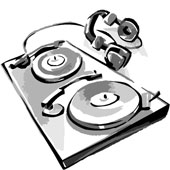 Compétence InventerCréer une pièce musicale permet à l’élève de s’exprimer et de développer sa créativité. C’est recourir le langage, les règles et outils propres à la musique pour donner une forme concrète à une idée. Le fait de partager son expérience et de rendre compte de ses façons de faire lui de mieux intégrer ses apprentissages et de les réinvestir ensuite dans d’autres créations.Avec un équipier, je donne ma propre définition d’Inventer : Ce que l’enseignant observe :Critères d’évaluation 3e cycle du Primaire– a fait le lien entre ta réalisation et la proposition de création – a fait une organisation complexe des éléments musicaux– s'il y a présence d’éléments pertinents dans la description de son expérience de création Critères d’évaluation 1er cycle du Secondaire– Efficacité de l’utilisation des moyens sonores– Originalité dans le traitement des éléments musicaux– Cohérence de l’organisation des divers éléments musicaux– Intégration de retours réflexifs au cours de l’expérience de créationCe que je voudrais que mon enseignant remarque personnellement sur moi : Par exemple, si tu t’es donné comme défi de finir ta tâche, vaincre ta nervosité quand tu la présenteras, démontrer plus de respect quand tu écouteras les autres. Un défi personnel que tu veux sur lequel tu veux que ton enseignant porte attention.Éléments musicauxLangageHauteur : aigu grave moyen, ascendants descendant glissando, hauteur do, ré, mi, fa, sol, la, si …Durée : court, long, ronde, blanche, noire, deux croches, silence, soupir, saute…Intensité : doux, fort, forte, piano, crescendo, decrescendo …Timbres : voix, instruments, objets sonores…Qualité du son : sec, résonnant, granuleux, lisseProcédés de compositionQuestion/réponse, contraste, reproduction sonore, répétition, collage, ostinato, miroirAugmentation, permutation, insertion, manipulation de timbresFormesPersonnelle, AB, ABA, canon à deux voix, rondo, et au secondaire, Canon, thème et variationsTempoLento, moderato, allegro, accelerando, rallentando et secondaire, changement de tempo, ad libidum, a tempo, ritenutoAutres éléments que ton enseignant te spécifie :Proposition de créationPourriez-vous créer une musique pour accompagner une collection d’images ?Proposition de création Composer un accompagnement musical pour supporter une présentation visuelle telle une publicité ou une suite d’œuvres. Les musiques créées  feront partie d’une banque que les écoles pourront utiliser. Productions attenduesPièce musicale en WAV ou MP3 de longueurs, formes et styles variés.Tâche 1 : 	Apprécier une œuvre créée avec des bouclesJ’écoute une œuvre proposée par mon enseignant et je répertorie les éléments du langage musical (voir page 3 pour t’aider)Hauteur, j’ai entendu Durée, j’ai trouvé que les sons étaient majoritairement Intensité, j’ai entendu Timbres : (détailler les instruments, les voix, les objets sonores…) j’ai reconnuQualité du son, j’ai reconnuProdécés de composition, j’ai reconnu Formes, j’ai reconnuTempo, j’ai reconnuEn plus, je voudrais dire (tu peux parler du style, de l’impression que ça t’a laissé, du sentiment que tu as ressenti, si tu as appris quelque chose de nouveau).Je mets en commun avec la classe. Je découvre de plus…Devoir : Écouter la télévision ou la radio, remarquer la musique sous jacente à la publicité, le bulletin de nouvelles, capsules humoristiques ou autres œuvres de courte durée. Si je suis capable, je l’envoie en courriel à mon enseignant ou lui apporte (lecteur MP3, CD, Clé USB ou autre)Nom de l’émission, du thème ou de l’annonce : ________________________________________________(exemple : le thème des nouvelles de la station ABC)Durée en secondes : _______________J’ai reconnu des boucles : 	oui		nonDans les éléments du langage musical (voir page 3 pour t’aider)En plus, je voudrais dire (tu peux parler du style, de l’impression que ça t’a laissé, du sentiment que tu as ressenti, si tu as appris quelque chose de nouveau).Ce que je veux pour mon œuvre : (tu peux changer des choses en cours de création)Durée approximative en secondes : ____________________Dans les éléments du langage musical (voir page 3 pour t’aider)En plus, je voudrais que ma pièce soit de style : ____________________________J’aimerais que la pièce que je vais composer fasse ressentir  Tâche 2 : 	Réaliser une composition musicaleEn cours de création, tu vas vite te rendre compte qu’il y a un écart entre ce qu’on veut et ce qu’on peut réaliser.Note ici (TRÈS IMPORTANT), les mots-clés de ce que tu as changé. Tu dois être en mesure de l’expliquer à ton enseignant.Je note ce que j’ai changé au niveau :Décris ton expérience de création : Réponds à ces questions, ça t’aidera quand viendra le temps de compléter ton autoévaluation.Trouves-tu que cette activité t’aide à développer tes compétences en musique ?Trouves-tu que cette activité t’aide à exploiter les TIC ? Tâche 2 : Réaliser une composition musicaleFiche d’auto-évaluation PRIMAIRE : Cocher lorsque vous répondez OUI.Par rapport à la compétence disciplinaire no1 : Inventer une pièce musicaleAs-tu été capable de réalisé un "jingle" d'accompagnement en lien avec la proposition qui t’as été faite au début?Ton organisation reflète-elle une certaine complexité ?As-tu utilisé le vocabulaire disciplinaire quand tu as décrit ton expérience de création et est-ce que tes mots sont en lien avec ta création ?As-tu été capable de reconnaître des éléments du langage musical lors des écoutes ?Par rapport à la compétence transversale no 6 : Exploiter les TICS’approprier les technologies de l’information et de la communication.J’ai utilisé le vocabulaire et les procédures propres au TIC.J’ai exploré de nouvelles fonctions du logiciel proposé.Utiliser les technologies de l’information et de la communication pour effectuer une tâche.J’ai pu me dépanner moi-même ou avec l’aide de pairs.Évaluer l’efficacité de l’utilisation de la technologie.Je peux identifier mes réussites et mes difficultés.Écrire les difficultés : ______________________________________________Évaluation globale de l’enseignant :Tâche 2 : Réaliser une composition musicaleFiche d’auto-évaluation SECONDAIRE : Cocher lorsque vous répondez OUI.Par rapport à la compétence disciplinaire no1 : Inventer une pièce musicaleAs-tu démontré de la cohérence entre la proposition, ton développement et ton résultat de création ?As-tu fait une utilisation efficace dans l’utilisation des moyens sonores numériques?Ton travail est-il original dans le traitement des éléments musicaux ?Y a-t-il cohérence dans l’organisation des divers éléments musicaux ?As-tu fait des retours réflexifs au cours de l’expérience de création ?As-tu utilisé le vocabulaire disciplinaire de façon juste dans ta description d’expérience ?As-tu été capable de reconnaître des éléments du langage musical lors des écoutes ?Par rapport à la compétence transversale no 6 : Exploiter les TICUtiliser les technologies de l’information et de la communication.J’ai réalisé ma création en utilisant plusieurs ressources technologiques.J’ai choisi les outils adaptés à ma situation de création.J’ai pu  me dépanner moi-même ou avec l’aide d’un pair, ou aider les autresTirer profit de l’utilisation de la technologie.J’ai  fait différents apprentissages à l’aide des TIC.Je serai en mesure de diversifié encore plus mon usage des TIC.Je vais pouvoir réinvestir ce que j’ai appris ailleurs.Évaluer l’efficacité de l’utilisation de la technologie.J’ai pu comparer mes façons de faire avec celles des autres.Je peux identifier mes réussites et mes difficultés.Écrire les difficultés : ______________________________________________J’identifie un moyen qui me rendra plus efficace : ________________________Je constate ce que  les TIC apportent de plus à mes réalisations.Évaluation globale de l’enseignant :Tâche 3 : 	Apprécier sa création et celles de ses pairsFiche de Coévaluation inter-équipeNom des membres de l’équipe : ________________|________________Légende : 	TS :	Très satisfaisant	S : 	Satisfaisant 	PS :	Peu satisfaisant	 I : 	InsatisfaisantCommentaires de l’équipe qui évalue Signature des membres évaluateurs : ____________________________________Commentaires de l’enseignant :Compétence disciplinaireCompétence transversaleInventer des piècesCritères d’évaluation Primaire :Relation entre sa réalisation et la proposition de création Organisation complexe des élémentsPrésence d’éléments pertinents dans la description de son expérience de création Critères d’évaluation Secondaire :Efficacité de l’utilisation des moyens sonoresOriginalité dans le traitement des éléments musicauxCohérence de l’organisation des divers éléments musicauxIntégration de retours réflexifs au cours de l’expérience de créationExploiter les technologies de l’information et de la communication
Critère d’évaluation :PrimaireUtilisation efficace des outils informatiquesSecondaireEfficacité de l’utilisation des 
ressources technologiques dans un contexte d’apprentissage. Domaine général de formation : MédiaDomaine général de formation : MédiaIntention éducative Donner à l’élève l’occasion de produire un document médiatique (une musique).Axe de développementAppropriation du matériel et des codes de communication médiatique : procédure de production, de construction et de diffusion de produits médiatiques; utilisation de techniques, de technologies et de langages divers.PréparationRéalisationRéalisationRéalisationIntégrationPériode 1Période 2 Tâche 1 Périodes 3 Tâche 2Périodes 4 Tâche 2 Périodes 5 Tâche 3  Démontrer et apprécierApprécier Réaliser une création sonore assistée par ordinateurRéaliser une création sonore assistée par ordinateurRéfléchirL’élève En dyade, donne sa propre définition d’inventerEn grand groupe, assiste à la conception d’un jingle En grand groupe, reçoit la proposition de créationSeul et en grand groupe, fait l’apprécier d’un jingleL’élève En grand groupe, partage l’apprécier d’un jingle qu’il a choisiSeul ou en dyade, établit les paramètres retenus pour sa créationL’élève Seul ou en dyade, réalise sa créationSeul ou en dyade, fait des ajustements sur ces paramètres de départ (retours réflexifs)L’élève Seul ou en dyade, réalise sa créationL’élève Inter-équipe, présente son jingle à ses pairs et commente le travail de l’autre équipe.L’élève En dyade, donne sa propre définition d’inventerEn grand groupe, assiste à la conception d’un jingle En grand groupe, reçoit la proposition de créationSeul et en grand groupe, fait l’apprécier d’un jingleL’élève En grand groupe, partage l’apprécier d’un jingle qu’il a choisiSeul ou en dyade, établit les paramètres retenus pour sa créationL’élève Seul ou en dyade, réalise sa créationSeul ou en dyade, fait des ajustements sur ces paramètres de départ (retours réflexifs)Seul ou en dyade, procède à son auto- évaluationCoÉvaluation avec enseignantEvaluation inter-équipeHauteur, j’ai entendu Durée, j’ai trouvé que les sons étaient majoritairement  Intensité, j’ai entendu Timbres : (détailler les instruments, les voix, les objets sonores…) j’ai reconnuQualité du son, j’ai reconnuProdécés de composition, j’ai reconnu Formes, j’ai reconnuTempo, j’ai reconnuHauteur, je veux des sons particulièrementDurée, je veux des sons particulièrement Intensité, je veux  Timbres : je veuxQualité du son, je veuxJe vais utiliser comme procédé de composition La forme que j’ai retenue est Le tempo que je veux estHauteurDuréeIntensitéTimbres Qualité du sonProcédés de composition FormesTempoEn plus, je voudrais dire(tu peux parler du style, de l’impression que ça t’a laissé, du sentiment que tu as ressenti, si tu as appris quelque chose de nouveau).ConsignesTSSPSIIl n’y a pas de distorsion (section trop forte, paramètre Intensité)Nous avons reconnu une forme musicale (ABA, rondo, autres)Nous sentons un souci d’esthétisme dans l’agencement des bouclesPrésence d’une boucle personnelle (optionnel = Internet ou faite par l’équipe)Originalité : Recherche d’effets avec les bouclesCoup de cœurÀ améliorer